ҠАРАР                                                                                   РЕШЕНИЕ20 октябрь 2023 й.                             № 38                                    20 октября 2023 г.О признании  утратившим  силу решение  Совета  сельского  поселения Улу-Телякский  сельсовет муниципального  района Иглинский  район Республики Башкортостан от 22.05.2013 №238 «Об утверждении Правил передачи подарков,  полученных муниципальными служащими   в связи с протокольными мероприятиями, служебными командировками  и другими официальными мероприятиями»	  В целях приведения нормативного правового акта   Совета сельского поселения Улу-Телякский сельсовет муниципального  района Иглинский  район в соответствие с действующим  федеральным законодательством  и законодательством  Республики Башкортостан, Совет  сельского  поселения  Улу-Телякский  сельсовет  муниципального  района  Иглинский  район  Республики  Башкортостан р е ш и л:	1.Признать утратившим силу решение Совета  сельского поселения  Улу-Телякский сельсовет муниципального  района Иглинский  район  от 22.05.2013г. №238 «Об утверждении Правил передачи подарков,  полученных муниципальными служащими в связи с протокольными мероприятиями, служебными командировками  и другими официальными мероприятиями».	2. Настоящее решение обнародовать на официальном стенде Администрации сельского поселения Улу-Телякский сельсовет муниципального района Иглинский район Республики Башкортостан и на официальном сайте   сельского поселения Улу-Телякский  сельсовет муниципального  района Иглинский район  Республики Башкортостан.   3. Контроль за исполнением настоящего решения возложить на Постоянную комиссию по бюджету, налогам, вопросам муниципальной собственности (председатель -   Закиров И.Ф.).                                                                                                                                                                                                                                        Глава сельского поселения 							          Р.Р.ЧингизовБАШҠОРТОСТАН РЕСПУБЛИКАҺЫИГЛИН РАЙОНЫ
МУНИЦИПАЛЬ РАЙОНЫНЫҢ 
ОЛО ТЕЛӘК АУЫЛ СОВЕТЫАУЫЛ  БИЛӘМӘҺЕ  СОВЕТЫ (БАШКОРТОСТАН РЕСПУБЛИКАҺЫИГЛИН РАЙОНЫОЛО  ТЕЛӘК АУЫЛ СОВЕТЫ)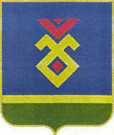 СОВЕТ СЕЛЬСКОГО ПОСЕЛЕНИЯУЛУ-ТЕЛЯКСКИЙ СЕЛЬСОВЕТ   МУНИЦИПАЛЬНОГО РАЙОНА ИГЛИНСКИЙ РАЙОН
РЕСПУБЛИКИ  БАШКОРТОСТАН(УЛУ-ТЕЛЯКСКИЙ СЕЛЬСОВЕТ   ИГЛИНСКОГО РАЙОНАРЕСПУБЛИКИ  БАШКОРТОСТАН